1	IntroductionWTSA Resolution 67 (Johannesburg, 2008) established the Standardization Committee on Vocabulary (SCV), with responsibility for ensuring that the standardization of work on vocabulary within ITU-T shall be based on the proposals by the study groups in the English language. WTSA Resolution 67 (Rev. Hammamet, 2016) continued SCV and placed additional emphasis on the collaboration between SCV and the ITU-R Coordination Committee on Vocabulary (CCV), and on the translation of Recommendations approved through the Alternative Approval Process.The SCV is to comprise experts in the various official languages and members designated by interested administrations and other participants in the work of ITU-T, as well as the rapporteurs for vocabulary of the ITU-T study groups, plus relevant ITU staff. This document provides a report of the relevant activities in the 2017-2021 study period.2	Management team3	Main achievementsDuring the study period, the SCV met 15 times, and has addressed its mission as defined in WTSA Res. 67. It has served as focal point to ITU-T study groups in terminology-related matters and has provided consultation on terms and definitions to be adopted in ITU-T Recommendations. The SCV has also provided advice regarding the harmonization of definitions among ITU-T study groups, and among the ITU Sectors. The meetings of the SCV are virtual, and further to Council Resolution 1386, which created the Consultation Committee for Terminology (CCT), all SCV meetings have taken place, since 2017, under the umbrella of the CCT, which is comprised by SCV, CCV and representatives from ITU-D.During the study period, the SCV has also optimized its working methods, in consultation with TSAG, in order to achieve greater efficiency in fulfilling its responsibilities and placing especial emphasis on streamlining its communication with the study groups.___________________World Telecommunication Standardization Assembly (WTSA-20)
Geneva, 1-9 March 2022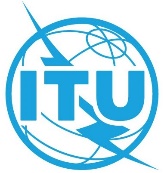 Document 30-E28 January 2022Original: EnglishSCV ChairmanSCV ChairmanREPORT oF activities of the Standardization Committee for Vocabulary during the 2017-2021 study periodREPORT oF activities of the Standardization Committee for Vocabulary during the 2017-2021 study periodAbstract:Ms Rim BELHAJ (TUN)Chairman2016 –  Present dateMr Paul NAJARIAN (USA)Vice-Chairman2016 –  Present dateMr Konstantin TROFIMOV (RUS)Vice-Chairman2016 –  Present dateMr Tong WU (CHN)Vice-Chairman2016 –  Present date